M  9 .A, B                                 25.5. -  29.5.Milí žáci,většina z vás je již přihlášena v classroom učebně, děkuji moc.Kdo se ještě nepřihlásil, tak učebna Matematika  9. A, B pomocí tohoto kódu : ne4ttrb na google classroom.com.Všem přihlášeným děkuji, zkuste plnit v classroom úkoly a splnit přípravu na zkoušky.Do učebny budu dávat i vše k přípravě na zkoušky.Přípravu na zkoušky dělejte poctivě, pořád je čas dohnat, co jste neudělali  předchozích týdnech . Příprava na zkoušky má přednost – věnujte se hlavně učivu na zkoušky – testy Cermat nebo skolaposkole.cz, pořád si sami zkoušejte testy nebo v aplikaci Cermat testové úlohy na jednotlivá témata. Toto učivo můžete zvládnout i po zkouškách. Ti, co zkoušky nedělají se samozřejmě věnují novému  učivu. Zde si můžete zkontrolovat příklady na výpočty sinus, kdo mi poslal, mám poznačeno ( šlo vám to moc dobře)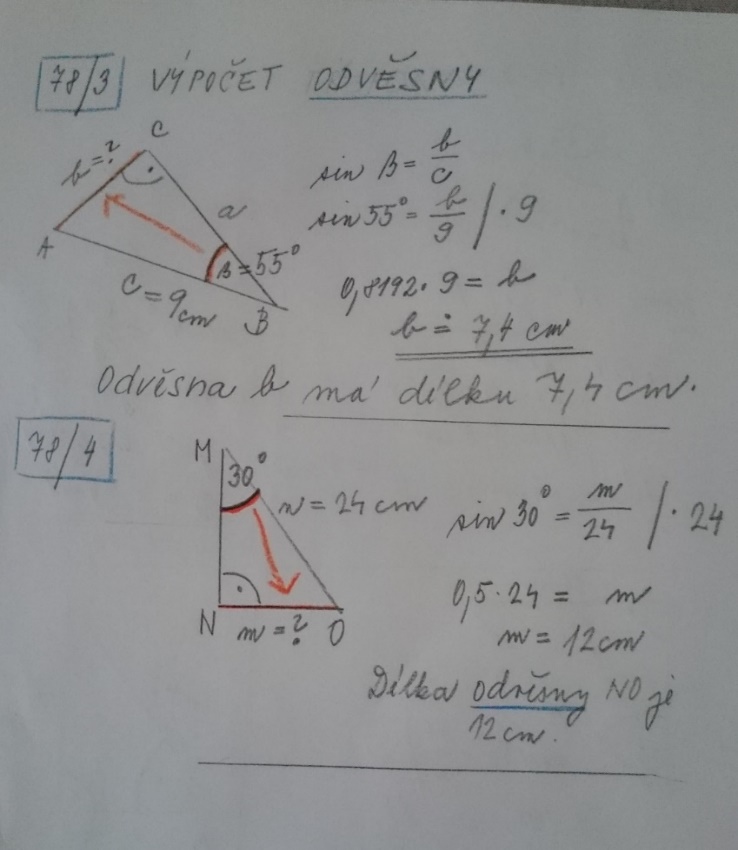 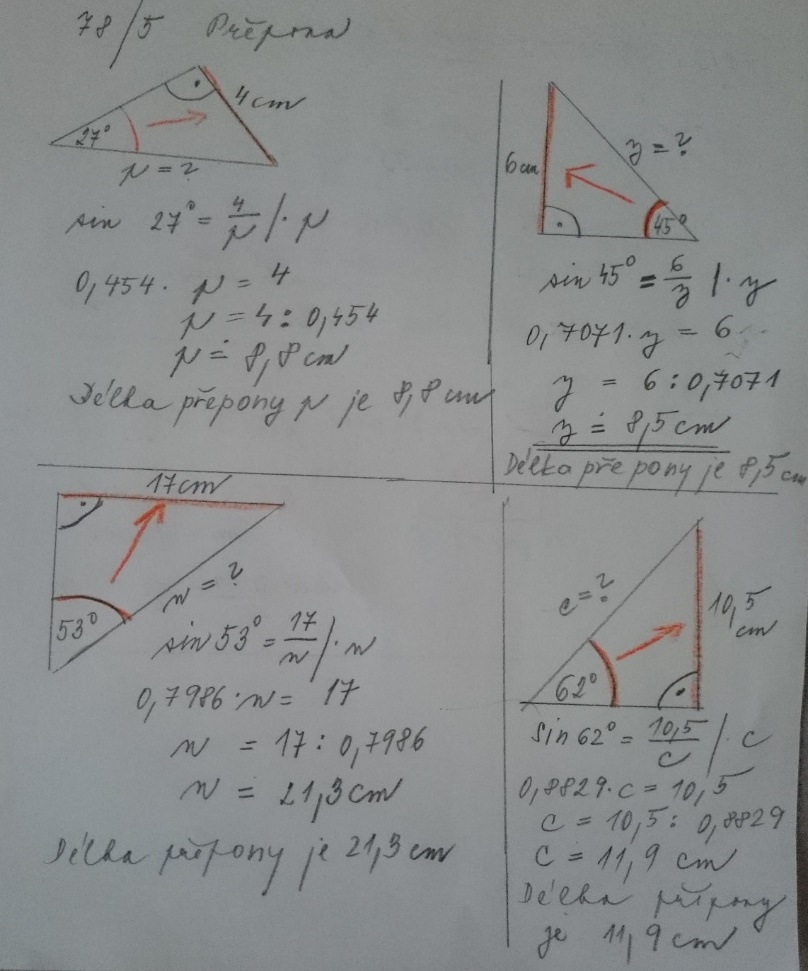 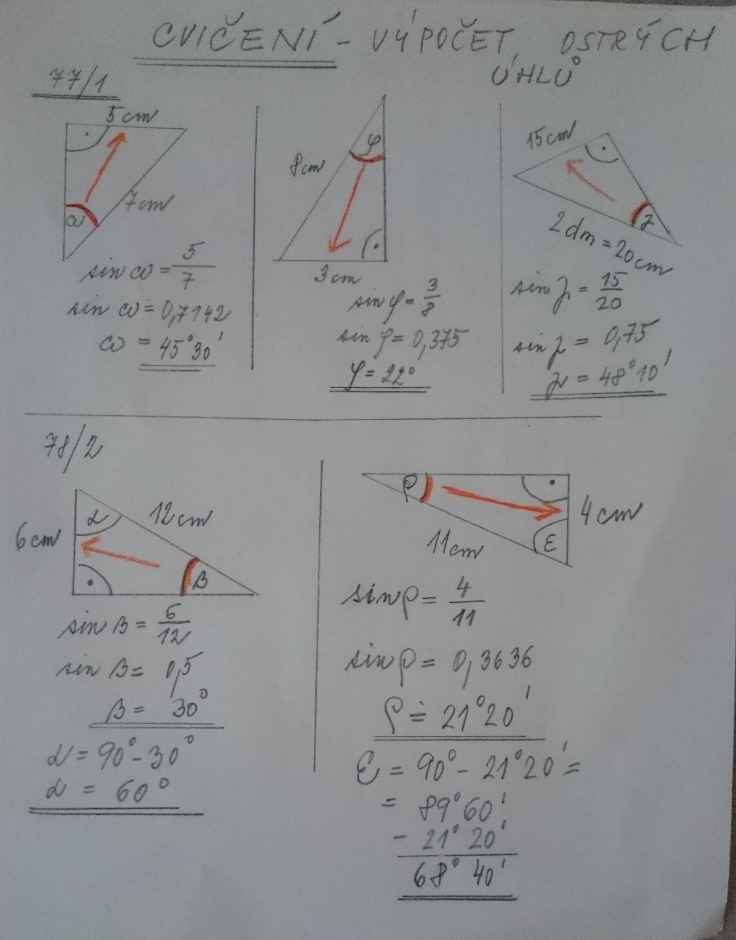 Doporučení k práci – pokud můžete, učivo neopisujte, vytiskněte, nalepte, přečtěte, podtrhejte, projděte si vzory příkladů a podle  nich si zkuste sami výpočty. Funkce y = cos α          Str. 79 - 85Je definována jako poměr délky přilehlé odvěsny k úhlu a délky přepony v pravoúhlém trojúhelníku.Načrtněte si graf str. 81  ( vidíte, že kosinus jde dolů od hodnoty 1) Platí, že sin α =  cos ( R – α)         R je pravý úhel = 90°Sin 10°= cos ( 90°- 10°)Sin 10 °= cos 80 °V tabulkách najdete stejné hodnoty Sin 10 °= 0,1736cos 80 ° = 0, 1736určování hodnot z tabulek je stejné jako u funkce sinus, pozor, vždy musíte k hodnotám v tabulkách doplnit 0, …. Pokud je tam třeba jen hodnota  5813, vy zapíšete 0, 5813Příklad  ( ukažte si v tabulkách, at vidíte, jak to funguje)Cos 14 °  = 0,703 Cos 62 ° 20´ = 0,4643Opačně: Cos α= 0,703,  α= 45 ° 20´Cos β= 0,1763, β= 79 °50´ (nejbližší hodnota v tabulkách je 0,1765) Využití funkce kosinus pro výpočty            28.5.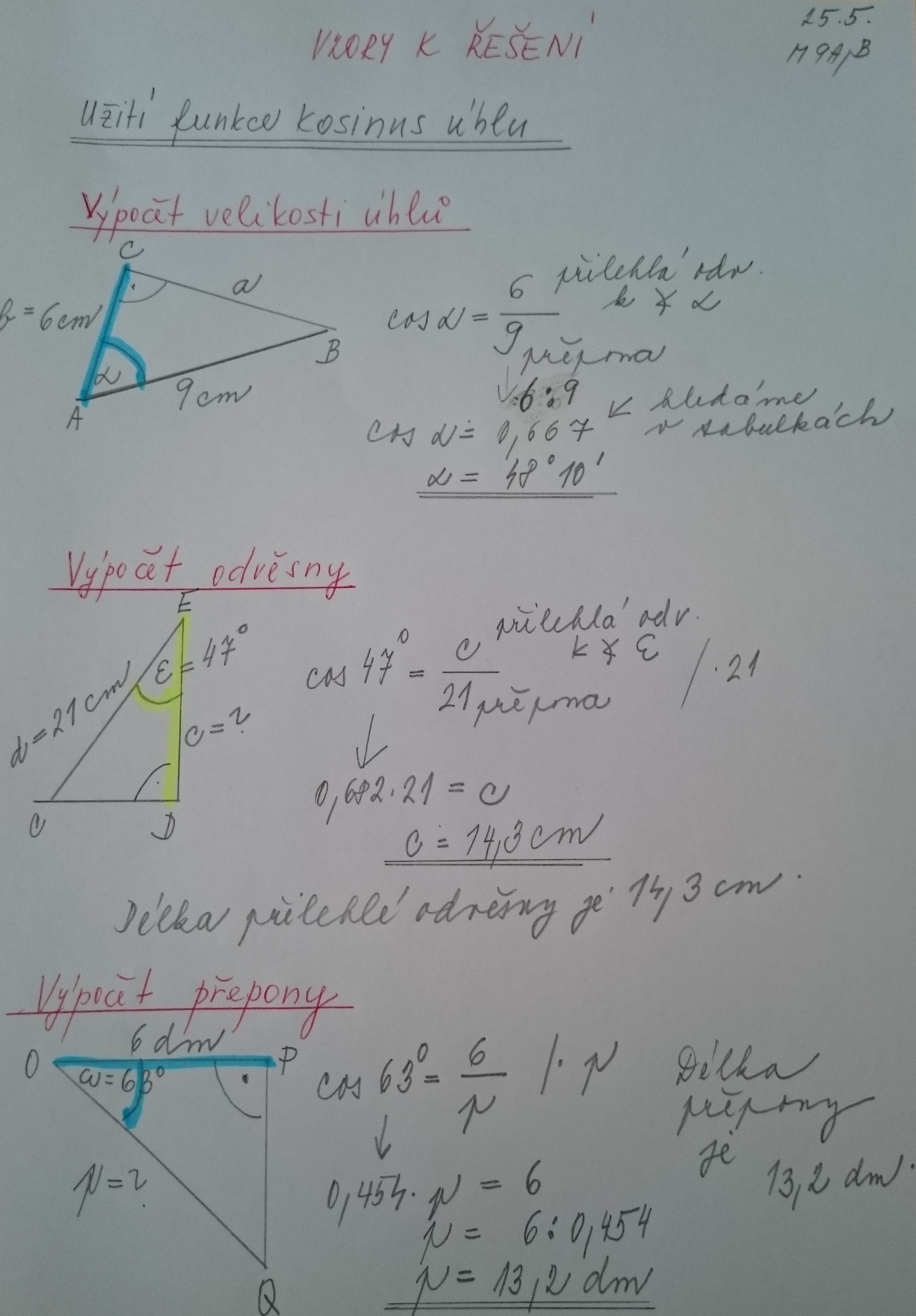 Je to obdobné jako u funkce sinusDosazujeme do definice funkce kosinus to, co známeSpočítejte si podle vzorů příkladů Str. 84 / 1  (jeden trojúhelník)Str. 84/ 2 (jeden trojúhelník)Str. 85 / 3 ( jeden trojúhelník) Str. 85 / 7 Další možnosti využití kosinus a sinus Vždy pro pravoúhlý trojúhelník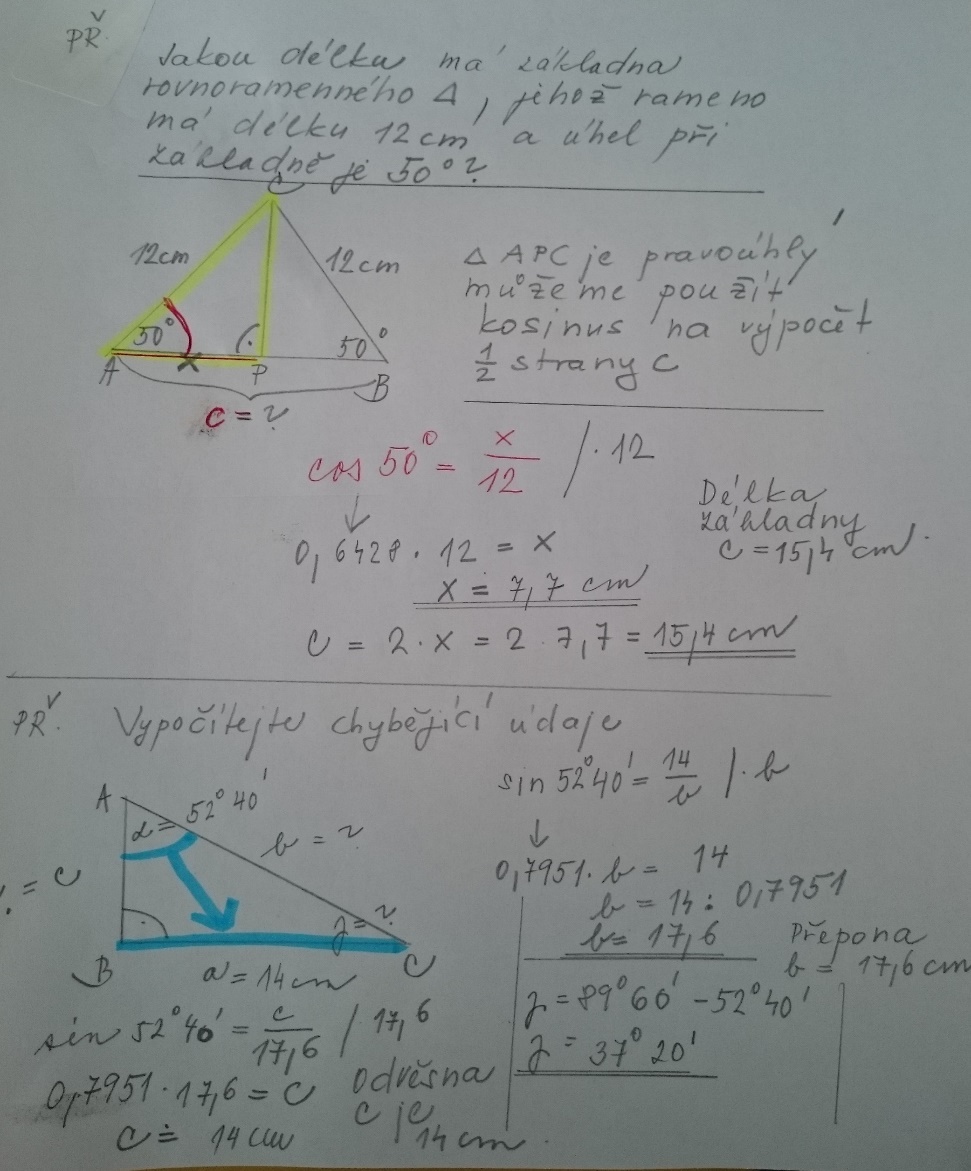 Str. 85 / 4                                     Str. 85/6